.Start 16 counts in[1-8],	Chasse R, Rock back, Recover (Lindy shuffle), 4 ct. Rocking Chair (or Pivots)*Optional: 2 Pivot turns*5,6	Step forward on the left foot, pivot ½ RIGHT (6:00) placing weight on right*7,8	Step forward on the left foot, pivot ½ RIGHT (12:00) placing weight on right[9-16], 	Chasse L, Rock back, Recover (Lindy shuffle), 4 ct. Rocking Chair (or Pivots)*Optional: 2 Pivot turns*5,6	Step forward on the right foot, pivot ½ LEFT (6:00) placing weight on left*7,8	Step forward on the right foot, pivot ½ LEFT (12:00) placing weight on left[17-24], 	Step Forward, Point, Step Forward, Point, Step Back, Point, Step Back, Point(Walk forward and back on a line as if you were on a tight rope!)[25-32], 	R Coaster Step, L Shuffle Forward, Step, Hold (clap), Turn ¼ L, Hold (clap)RepeatContact: PetreThePirate@MutinyOnTheDanceFloor.comBaby Star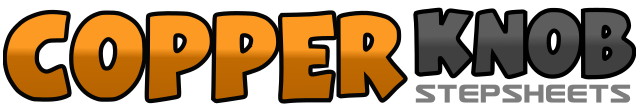 .......Count:32Wall:4Level:Beginner.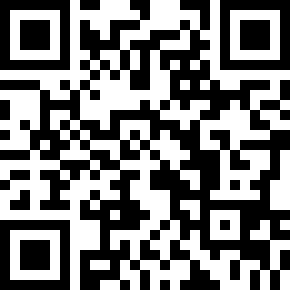 Choreographer:Christopher Petre (USA) - March 2017Christopher Petre (USA) - March 2017Christopher Petre (USA) - March 2017Christopher Petre (USA) - March 2017Christopher Petre (USA) - March 2017.Music:Star of the Show - Thomas RhettStar of the Show - Thomas RhettStar of the Show - Thomas RhettStar of the Show - Thomas RhettStar of the Show - Thomas Rhett........1&2Step the right foot to right side, step the left foot next to the right foot, step the right foot to the right side3,4Rock back on the left foot behind the right foot, recover weight onto the right foot5,6Rock forward on the left foot, recover weight back onto the right foot7,8Rock back on the left foot, recover weight forward onto the right foot1&2Step the left foot to left side, step the right foot next to the left foot, step the left foot to the left side3,4Rock back on the right foot behind the left foot, recover weight onto the left foot5,6Rock forward on the right foot, recover weight back onto the left foot7,8Rock back on the right foot, recover weight forward onto the left foot1,2Step forward on the right foot, touch left toe to left side3,4Step forward on the left foot, touch right toe to right side5,6Step back on the right foot, touch left toe to left side7,8Step back on the left foot, touch right toe to right side1&2Step back on the right foot, step the left foot next to the right foot, step forward on the right foot3&4Step forward on the left foot, step the right foot next to the left foot, step forward on the left foot5,6Step forward on the right foot, hold for count 6 (optional: CLAP!)7,8Turn ¼ left (9:00) placing weight onto left foot, hold for count 8 (optional: CLAP!)